Naa Oboshie Anang33 Okumuafo Loop ∙ Kaneshie ∙ Accranoanang96@gmail.com ∙ +233275804181Professional Summary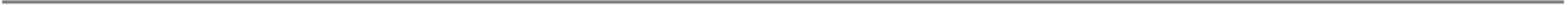 I am a highly motivated professional who pays attention to detail. I have over 2.5 years’ work experience with a globally recognised accounting and finance firm. I have proactively worked with diverse teams on audit, tax and financial advisory projects to deliver quality results and meet strict deadlines.  I possess the ability to work independently with little or no supervision. However, I work excellently with team members to achieve overall objectives of the business. I have excellent communication skills which I exhibit in my various reports, business correspondence and meetings as well as my volunteering endeavours. I have also excelled in all relevant academic and professional training courses undertaken to enhance my technical acuity.Personal Data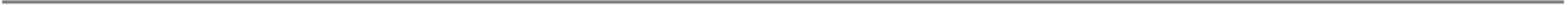 Date of Birth: 17th March 1996.Nationality: GhanaianLanguages: English, Ga, Twi (functional knowledge in French and Korean)LinkedIn Profile: www.linkedin.com/in/naa-oboshie-anangEducation and Qualifications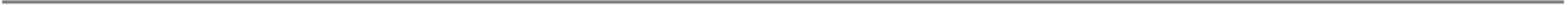 Professional QualificationsQualified Affiliate of the Association of Certified Chartered Accountants (ACCA, UK)Member, Ghana Association of Restructuring and Insolvency Advisors (GARIA)Member, Insol InternationalLevel One Candidate, Chartered Financial Analyst (CFA)EducationUniversity of Ghana - Legon Programme: Bachelor of Science in Administration (Accounting option), May 2018.Degree Classification: First Class Honours (FGPA: 3.92), ValedictorianWork/Internship Experience
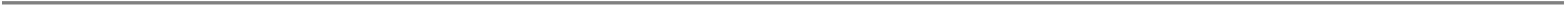 Associate, KPMG Ghana – 10/2018 – PresentAuditApplied technological tools such as IDEA Audit software, Excel and Monetary Unit Sampling techniques in analysing financial data and identifying trends to determine appropriate audit procedures to perform.Prepared well-documented and organised working papers that were supportive of conclusions drawn on client engagements.Proactively assisted managers, in-charges and team members in planning and executing branch visits for bank audits and collated information into clear and concise reports.Assessed clients’ compliance with new International Financial Reporting Standards (IFRS) and internal controls. Prepared final analytical reviews of audited financial statements and management letters to clients.Diligently followed up with clients on progress made in implementing recommendations made in prior year management letters. 	Financial Advisory – Receivership of Five Banks ProjectLed the communications team and assisted in the preparation of monthly and other periodic reports to relevant regulatory bodies.Assisted with the design and use of complex financial models for the valuation of loan contracts of banks placed in receivership.Utilised banking application software to generate, recompute and analyse customer account statements.  Assisted in the development of strategies for debt recovery from recalcitrant customers.Built detailed customer profiles for the loan books of the banks that helped the recovery team to trace and meet debtors. TaxPrepared income tax, employee payroll, VAT and other tax returns in compliance with Ghanaian law.Researched complex tax issues in the mining and consumer markets industries to assist in the presentation of tax advice to clients.Internships James Quagraine Associates – 07/2018 – 09/2018 Assisted the audit team at the Energy Commission, Ghana Project in the planning and execution of the 2016 and 2017 financial year audits.KPMG Ghana - 06/2017 to 08/2017Assisted the audit team at the Ghana Centre for Democratic Development (CDD) USAID Project in the preparation of working papers for expenses, bank reconciliation statements and physical verification of the existence of fixed assets.Volunteer Activities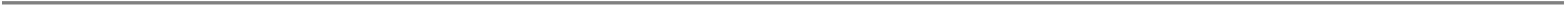  Helped a number of small businesses within my community to develop an effective yet easy system of stock-taking.  Assisted businesses in setting up proper books of account with the view of enabling them prepare simple financial statements for tax purposes.Skills, Interests and HobbiesSkills	Interests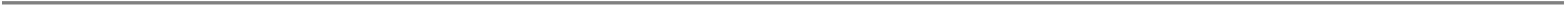 Creative Problem Solving                                                                Excellent communication and interpersonal skillsTime managementCritical thinkingPerforming well under pressureProficient in IDEA and Microsoft Office SuiteLearning a new language with its culture BakingCyclingReferences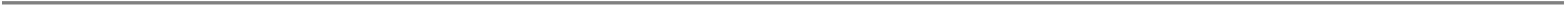 Dr.  Samuel Nana Yaw Simpson (Lecturer)Lecturer and Head of Accounting DepartmentUniversity of Ghana, LegonTelephone: +233 24 474 9596E-mail: snysamuel@gmail.comMr. Julius Ayivor (Manager)Audit ManagerKPMG, GhanaTelephone: +233 26 262 7046E-mail: jayivor@kpmg.comMr. Elkanah Abaidoo (Senior Manager)Audit Senior ManagerKPMG, GhanaTelephone: +233 24 454 9937Email: eabaidoo@kpmg.com